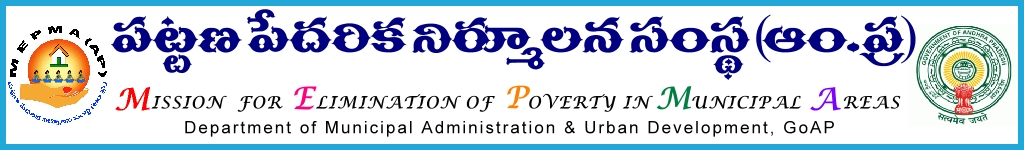                                  Lr.Roc No 431 /MEPMA/Disability /D1  Dated:   9 .05.2014     Sub :  MEPMA-Disability interventions – Capacity Building trainings to the 165 PWD                  Volunteers on Book Keeping rescheduled to 19th May, 2014 to 30th May  2014-Depute the PWD Volunteers -RCUES –Reg.,     Ref :- 1. This office circular 431/DIS/D1/UCDN Dated 04.05.2013              2. This Office circular Lr.Roc.No No 431 /MEPMA/Disability /D1 Date:  10.03.2014                                                              ***                     	        I invite the attention of the Project Directors, MEPMA in the State to the reference 2nd  cited , the proposed trainings is rescheduled to 19th May 2014 up to 30th May 2014  on Book Keeping to PWD Volunteers in all ULBs at RCUES ,Hyderabad.      	         Hence all the Project Directors, MEPMA are instructed to depute the PWD Volunteers to RCUES, Hyderabad as per the given schedule and ensure that they shall report at the venue before 9.30 am on scheduled date of starting                      Further it is informed that the travel expenditure 2nd Class Non-AC bus fares / Second Class train fares shall be borne form out of UCDN, District level reviews, workshops, video conferences with the Urban CRPS sub heads and travel expenditure paid to above trainees by advance with to and fro charges .                                                                                                                         Sd/ Smt Anita Ramachandran                                                                                                                         MISSION DIRECTORCopy to the  District FromSmt Anita Ramachandran, I.A.S.,                                        Mission Director,MEPMA,HYDERABAD - 500 004ToThe Project DirectorsMEPMAMEPMA .. S.No         Name of the Districts   Date of training  No. of ParticipantsAddress Contact, NumberTraining institute 1Srikakulam, Kurnool,Prakasham, Guntur, 19May to 22 May 2014      30RCUES, OU,Hyderabad 040 -27098494 2Chittoor,Vishakhapatnam, Ananthapur  Nellore, Krishna 23May, 2014 to26May 2014       30RCUES, OU,Hyderabad 040 -27098494 3East Godavari, Vizianagaram,West Godavari, Kadapa 27 May 2014 to30May 2014        30RCUES, OU,Hyderabad 040 -27098494 Srikakulam, Kurnool,Prakasham, Guntur, Chittoor, Vishakhapatnam, Vizianagaram,Nellore Krishna East Godavari, Ananthapur, West Godavari, Kadapa Project Directors MEPMA 